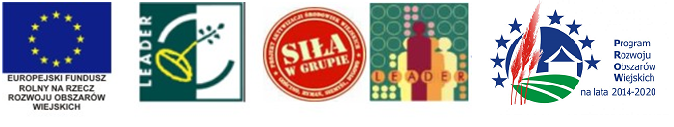 Ogłoszenie nr 2/2017Stowarzyszenie Lokalnej Grupy Działania "Siła w Grupie"informuje o możliwości składania wniosków o przyznanie pomocy w ramach poddziałania 19.2 „Wsparcie na wdrażanie operacji w ramach strategii rozwoju kierowanego przez społeczność”, objętego Programem Rozwoju Obszarów Wiejskich na lata 2014-2020.Termin składania wniosków: od 19 grudnia 2016 r. do 13 stycznia 2017 r.Miejsce i tryb składania wniosków: Wnioski wraz z załącznikami należy składać na odpowiednich formularzach bezpośrednio w Biurze Stowarzyszenia Lokalnej Grupy Działania "Siła w Grupie", ul. IV Dywizji WP 58, 78-120 Gościno, od poniedziałku do piątku w godzinach od 8.00 do 14.00. Komplet dokumentów obejmuje dwa egzemplarze w wersji papierowej z wymaganymi załącznikami oraz dwa egzemplarze w wersji elektronicznej wniosku na płycie CD. Wniosek i dokumenty powinny znajdować się w skoroszytach (prosimy nie zszywać dokumentów).Operacja może uzyskać wsparcie w formie refundacji do 70 % wartości kosztów kwalifikowalnych (max. 300.000,00 zł).Zakres tematyczny operacji: Rozwijanie działalności gospodarczej.Warunki udzielenia wsparcia określone są w Rozporządzeniu Ministra Rolnictwa i Rozwoju Wsi z dnia 24 września 2015 r. w sprawie szczegółowych warunków i trybu przyznawania pomocy finansowej w ramach poddziałania „Wsparcie na wdrażanie operacji w ramach strategii rozwoju lokalnego kierowanego przez społeczność” objętego Programem Rozwoju Obszarów Wiejskich na lata 2014-2020 (Dz. U. 2015 poz. 1570 z późn. zm).Wysokość limitu środków: 600.000,00 zł (słownie: sześćset tysięcy złotych 00/100).Warunkiem wyboru operacji jest uzyskanie minimum 60 punktów, określonych w Lokalnych kryteriach wyboru.Szczegółowe informacje dotyczące naboru, w tym kryteria wyboru operacji i wykaz niezbędnych dokumentów wraz z formularzem wniosku o przyznanie pomocy, wniosku o płatność oraz wzoru umowy – dostępne są w siedzibie oraz na stronie internetowej Stowarzyszenia Lokalnej Grupy Działania "Siła w Grupie": www.silawgrupie.org.pl w zakładce pt. „NABORY”. Na stronie LGD dostępna jest również Lokalna Strategia Rozwoju.Dodatkowe informacje można uzyskać od pracowników Biura LGD "Siła w Grupie" w biurze LGD osobiście (ul. IV Dywizji WP 58, 78-120 Gościno), telefonicznie pod numerem telefonu  94 35 133 71 lub e-mailowo: gcagoscino@op.pl.